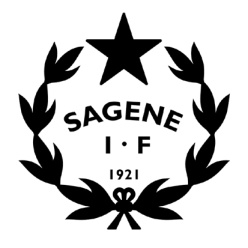 Tid: 		25. februar 2020 kl. 18Sted:		Klubbhuset.Inviterte:	Styrets arbeidsutvalg.Frafall: 	 	SAKSLISTEÅpning av møtetGodkjenning av innkallingVedlegg: Innkalling AU- møte 25.02.2020Vedtak: Innkallingen godkjennes uten anmerkninger.Godkjenning av protokollerVedlegg: Protokoll AU- møte 13.01.2019. Vedtak: Protokollen godkjennes uten anmerkninger. Vedtakssaker Reaksjon på Sak i Supernytt (Arvid)Årsmøtet 2020 – Planlegging og forberedelser.Sagene Ifs strategi – Forberede strategimøte 3/3, evaluere gammel strategi og lage ny. Sagene IFs økonomi – Likviditetsbudsjett.Sagene IF innebandy – L og DL er invitert på AU- møte for å diskutere veien videre.Oslo sommertid 2020 – Referat første møte, invitasjon til allmøte 23/3, ansettelse koordinatorNy strategisk plan for Oslo idrettskrets – Høringssvar fra Sagene IF?Vedtaksprotokollen – Hva gjør vi med saker vi ikke har landet til årsmøtet? OrienteringssakerVM bandy 2020 – OppsummeringSagene IF dans - StatusSagene IF bryting – StatusRegnskapsrapport pr. 31. desember 2019 og pr 31.01.2020Rapport utestående fordringer Kartleggingsskjema avdelingene.Avviksrapportering HMS.Vedtaksprotokollen.Sign. Einar EriksenBirgitte Arctander StubSiri MoeArvid Sivertsen